NINE YARDS REKRYTERAR YTTERLIGARE TOPPNAMN.CHRISTIAN QUARLES VAN UFFORD ANSTÄLLS SOM STRATEG OCH KUNDANSVARIG PROJEKTLEDARE PÅ BRAND EXPERIENCEBYRÅN NINE YARDS.Nine Yards rekryterar ytterligare toppnamn - Christian Quarles Van Ufford anställs som strateg och kundansvarig projektledare på Brand experiencebyrån Nine Yards.- Vi kan känna en märkbar skillnad i energi från dag ett på kontoret i Stockholm. Christian kommer tillföra erfarenhet från kundsidan och tyngd i de allt mer & mer avancerade uppdragen vi får just nu.- Att ha honom i lokalerna ger massor till oss, men det är hos våra uppdragsgivare som han skall skapa ytterligare värde säger Jessica Thorelius, byråchef på Nine Yards i Stockholm.Christian har haft en framgångsrik karriär på MTG, Aftonbladet och Metro International. På sistnämnda bolag som vice VD och global marknadschef med ansvar för varumärkesstrategi, kommunikation och globala kampanjer med t ex Lady Gaga och Karl Lagerfeld.De senaste åren har Christian haft seniora roller på Eventum, Vinter och Smart Company. Nu landar han äntligen hos oss på Riddargatan! - Vi har många uppdrag som behöver hans erfarenhet och strategiska kompetens, det känns riktigt roligt och bra att ha Christian hos oss säger Jessica. Det känns osannolikt kul!”Jag känner en stor inspiration och glädje att få börja jobba på Nine Yards! De som känner och har jobbat med mig vet hur mycket jag brinner för Brand Experience. Nine Yards och jag delar samma övertygelse om hur varumärken utvecklas och stärks inifrån och ut. … säger Christian Quarles Van Ufford"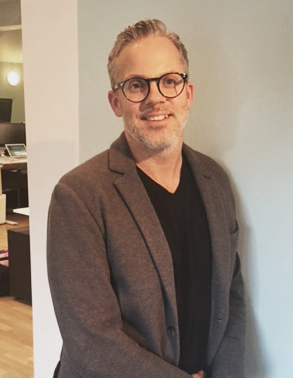 